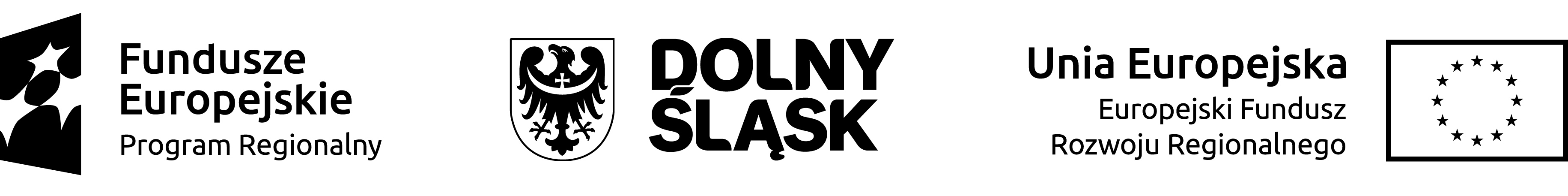 dotyczy: przetargu nieograniczonego pn.: „Modernizacja i wyposażenie w sprzęt i środki dydaktyczne pracowni szkolnych”OFERTAPrzystępując do postępowania o udzielenie zamówienia publicznego prowadzonego przez Liceum Ogólnokształcącego Nr XV im. mjr. Piotra Wysockiego; ul. Wojrowicka 58; 54-436 Wrocław, działającego w imieniu Gminy Wrocław, pl. Nowy Targ 1-8, 50-141 Wrocław na dostawę pn. „Modernizacja i wyposażenie w sprzęt i środki dydaktyczne pracowni szkolnych”, miejsce dostaw: Liceum Ogólnokształcącego Nr XV im. mjr. Piotra Wysockiego; ul. Wojrowicka 58; 54-436 Wrocław, działającego w imieniu Gminy Wrocław, pl. Nowy Targ 1-8, 50-141 Wrocław składam niniejszą ofertę.Akceptujemy w całości wszystkie warunki zawarte w Specyfikacji Istotnych Warunków Zamówienia oraz gwarantujemy wykonanie całości niniejszego zamówienia zgodnie z treścią SIWZ, wyjaśnień do SIWZ oraz jej zmian.Zapoznałem/liśmy się ze wzorem umowy, warunkami określonymi w Specyfikacji Istotnych Warunków Zamówienia i zobowiązujemy się, w przypadku wyboru mojej/naszej oferty, do zawarcia umowy zgodnej z niniejszą ofertą, na warunkach określonych w Specyfikacji Istotnych Warunków Zamówienia, w miejscu i terminie wyznaczonym przez Zamawiającego.Oświadczam/y, że w przypadku wyboru mojej/naszej oferty, powyższa cena zawiera wszystkie koszty, jakie ponosi Zamawiający tytułem realizacji przedmiotu zamówienia.Jesteśmy związani niniejszą ofertą przez okres 30 dni od dnia upływu terminu składania ofert.Oświadczam, że oferowany sprzęt pochodzi z aktualnej linii produkcyjnej, a jego części składowe nie są używane ani rekondycjonowane.Oświadczam, że*):	wykonamy		nie wykonamycałość zamówienia siłami własnymi.*) – właściwe oznaczyćWykonanie następujących części zamówienia, zamierzamy powierzyć podwykonawcom*):Część zamówienia: ……………………………………………………………………………………………Firma podwykonawcy: ……………………………………………………………………………………………Część zamówienia: ……………………………………………………………………………………………Firma podwykonawcy: ……………………………………………………………………………………………Część zamówienia: ……………………………………………………………………………………………Firma podwykonawcy: ……………………………………………………………………………………………*) - Zapis realizuje postanowienie art. 36b ust. 1 ustawy Pzp. Wykonawca wypełnia, jeżeli podwykonawcy są znani na etapie składania ofert.Oświadczam, zgodnie z art. 91 ust. 3a ustawy Pzp, że wybór oferty:	nie będzie prowadził do powstania u Zamawiającego obowiązku podatkowego VAT.	będzie prowadził do powstania u Zamawiającego obowiązku podatkowego VAT, i wskazuję:nazwa (rodzaj) towaru lub usługi, których dostawa lub świadczenie będzie prowadzić do jego powstania: ………………………………………………………,Wartość towaru lub usługi, których dostawa lub świadczenie będzie prowadzić do jego powstania bez kwoty podatku: ………………………………………………………nazwa (rodzaj) towaru lub usługi, których dostawa lub świadczenie będzie prowadzić do jego powstania: ………………………………………………………,Wartość towaru lub usługi, których dostawa lub świadczenie będzie prowadzić do jego powstania bez kwoty podatku: ………………………………………………………Oświadczam, że należymy do sektora małych i średnich przedsiębiorstw:	tak		nieOświadczamy, że zapoznaliśmy się ze specyfikacją istotnych warunków zamówienia, a także opisem przedmiotu zamówienia, wzorem umowy oraz wszystkimi innymi dokumentami i nie wnosimy do nich żadnych zastrzeżeń oraz uznajemy się za związanych określonymi w nich warunkami.Oświadczamy, że jesteśmy związani ofertą przez czas wskazany w SIWZ tj. 2 miesiące od upływu ostatecznego terminu składania ofert.W przypadku uznania złożonej oferty za najkorzystniejszą zobowiązuję się zawrzeć umowę w miejscu i terminie wskazanym przez Zamawiającego.Nie uczestniczę jako Wykonawca w jakiejkolwiek innej ofercie złożonej w celu udzielenia niniejszego zamówienia.Oświadczam, że stosuje środki techniczne i organizacyjne gwarantujące bezpieczeństwo danych osobowych zgodnie z wymogami Rozporządzenia Parlamentu Europejskiego i Rady (UE) 2016/679 z dnia 27 kwietnia 2016 r. w sprawie ochrony osób fizycznych z związku z przetwarzaniem danych osobowych i w sprawie swobodnego przepływu takich danych oraz uchylenia dyrektywy 95/46/WE (ogólne rozporządzenie o ochronie danych).Oświadczam, że wypełniłem obowiązki informacyjne przewidziane w art. 13 lub art. 14 rozporządzenia Parlamentu Europejskiego i Rady (UE) 2016/679 z dnia 27 kwietnia 2016 r. w sprawie ochrony osób fizycznych w związku z przetwarzaniem danych osobowych i w sprawie swobodnego przepływu takich danych oraz uchylenia dyrektywy 95/46/WE (ogólne rozporządzenie o ochronie danych) (Dz. Urz. UE L 119 z 04.05.2016, str. 1) wobec osób fizycznych, od których dane osobowe bezpośrednio lub pośrednio pozyskałem w celu ubiegania się o udzielenie zamówienia publicznego w niniejszym postępowaniu.Celem możliwości oceny mojej (naszej) oferty w kryterium*:UWAGA: Wykonawca wypełnia wyłącznie te części, na które składa ofertę.Pozostałe zaleca się wykreślić lub usunąć.Część 1 - Monitor interaktywny (5 szt.)Cena, oferujemy - za realizację całości niniejszego zamówienia w części 1:cenę (łącznie z podatkiem VAT): ……………………………………………………………… złsłownie: …………………………………………………………………………………………………………………………………………………… zło następujących parametrach:Rozdzielczość – oferujemy rozdzielczość: …………………………… x …………………………… Przekątna – oferujemy przekątną (cale): ………………… ”Termin płatności – oferujemy termin płatności równy: ………………… dni,Okres gwarancji – oferujemy okres gwarancji równy: ………………… miesięcyCzęść 2 - Stół multimedialny dotykowy (3 szt.)Cena, oferujemy - za realizację całości niniejszego zamówienia w części 1:cenę (łącznie z podatkiem VAT): ……………………………………………………………… złsłownie: …………………………………………………………………………………………………………………………………………………… zło następujących parametrach:Termin płatności – oferujemy termin płatności równy: ………………… dni,Okres gwarancji – oferujemy okres gwarancji równy: ………………… miesięcyWykonawca:………………………………………………………………………………………………………………………………………………………………………………………………………………………………………………………………………………(pełna nazwa/firma, adres, w zależności od podmiotu: NIP/PESEL, KRS/CEiDG)reprezentowany przez:…………………………………………………………………………………………(imię, nazwisko, stanowisko/podstawa do reprezentacji)Sposób kontaktowania się:…………………………………………………………………………………………(adres do korespondencji – jeżeli inny niż wykonawcy, adres e-mail, telefon)Wymagane parametry monitora interaktywnegoZaznacza
WykonawcaPanel min. 55" LEDTAK/NIERozdzielczość panelu min. 1920 x 1080TAK/NIEJasność 500 cd/m2TAK/NIEKontrast 4000:1TAK/NIECzas reakcji max. 8 msTAK/NIEFormat obrazu 16:9TAK/NIEMinimum 10 bitowa paleta kolorów – możliwość wyświetlenia do 1,07 mld kolorówTAK/NIEKąt widzenia 178 stopni;TAK/NIETyp podświetlenia LEDTAK/NIEPorty Wejścia /Przednie 3x HDMI, 1xVGA, 1xYPbPr, 1x AV ( 3.5 mm Jack), 1x SD/TF Card, 1x RJ45, 1x RS232, 1xWi-Fi 2.4/5GHz, RFx1, OPS PC SlotTAK/NIEPorty Wyjścia: 1x HDMI, 1xAV Mini Jack 3,5 mm,1xS-Video, 1x SPDIF,1xUSBTouchTAK/NIEDodatkowe cechy: wbudowany system ANDROID w wersji co najmniej 7.0, Pamięć RAM 4GB, ROM 16GB Flash Nandi, Moduł Wi-Fi 802.11a/b/g/n /ac, dostęp do wbudowanej przeglądarki InternetowejTAK/NIEPołączenie z komputerem USB (A i B)TAK/NIEGłośniki 2 x 15 WTAK/NIEZużycie prądu: max. 250 WTAK/NIEZużycie prądu (Stand-by) < 0.5 WTAK/NIEŻywotność panelu: min. 50 000 hTAK/NIEWaga do 70 kgTAK/NIETechnologia dotykowa pozycjonowanie w podczerwieni, min. 10 punktówTAK/NIENarzędzie obsługi: Palec lub dowolny wskaźnikTAK/NIEDokładność dotyku max 2 mmTAK/NIERozdzielczość dotyku 4096 x 4096 punktówTAK/NIECzas reakcji dotyku < 5 msTAK/NIESzyba frontowa: matowa, grubość szyby 4 mm, wzmocniona min. 7 w skali MohsaTAK/NIEMenu dotykowe OSD (język polski)TAK/NIEKomputer typu OPS: pamięć RAM 8 GB, dysk SSD 256 GBProcesor obsługuje 64-bitowe systemy operacyjne i osiąga średnią wydajność co najmniej 4 500 punktów w teście wydajnościowym CPU Benchmarks według kolumny „Passmark CPU Mark”, tj. ………………………………… punktówSystem operacyjny z licencją: Oryginalny Windows 10 PL Prof. 64-bit lub równoważnyW przypadku zaoferowania równoważnego systemu operacyjny, Wykonawca przedstawia oświadczenia i dokumenty potwierdzające równoważność systemu operacyjnego.TAK/NIEPilot z bateriamiTAK/NIEPisaki (3 szt.)TAK/NIEPrzewód USB min. 5 mTAK/NIEPrzewód VGA min. 3 mTAK/NIEPrzewód zasilający min. 10 m,TAK/NIEPrzewód HDMI min. 10 mTAK/NIEuchwyt montażowy ścienny z kompletem śrub.TAK/NIE1. Wymagane parametry Monitora stołu multimedialnegoZaznacza
WykonawcaPanel 65" LEDTAK/NIERozdzielczość panelu 4k (3840*2160)TAK/NIEJasność 500 cd/m2TAK/NIEKontrast 4000:1TAK/NIECzas reakcji max. 8 msTAK/NIEFormat obrazu 16:9TAK/NIEMinimum 10 bitowa paleta kolorów – możliwość wyświetlenia do 1,07 mld kolorówTAK/NIEKąt widzenia 178 stopni;TAK/NIETyp podświetlenia LEDTAK/NIEPorty Wejścia /Przednie 3x HDMI, 1xVGA, 1xYPbPr, 1x AV ( 3.5 mm Jack), 1x SD/TF Card, 1x RJ45, 1x RS232, 1xWi-Fi 2.4/5GHz, RFx1, OPS PC SlotTAK/NIEPorty Wyjścia: 1x HDMI, 1xAV Mini Jack 3,5 mm,1xS-Video, 1x SPDIF,1xUSBTouchTAK/NIEDodatkowe cechy: wbudowany system ANDROID w wersji co najmniej 7.0, Pamięć RAM 4GB, ROM 16GB Flash Nandi, Moduł Wi-Fi 802.11a/b/g/n /ac, dostęp do wbudowanej przeglądarki InternetowejTAK/NIEPołączenie z komputerem USB (A i B)TAK/NIEGłośniki 2 x 15 WTAK/NIEZużycie prądu: max. 250 WTAK/NIEZużycie prądu (Stand-by) < 0.5 WTAK/NIEŻywotność panelu: min. 50 000 hTAK/NIEWaga do 70 kgTAK/NIETechnologia dotykowa pozycjonowanie w podczerwieni, min. 10 punktówTAK/NIENarzędzie obsługi: Palec lub dowolny wskaźnikTAK/NIEDokładność dotyku max 2 mmTAK/NIERozdzielczość dotyku 4096 x 4096 punktówTAK/NIECzas reakcji dotyku < 5 msTAK/NIESzyba frontowa: matowa, grubość szyby 4 mm, wzmocniona min. 7 w skali MohsaTAK/NIEMenu dotykowe OSD (język polski)TAK/NIEKomputer typu OPS: pamięć RAM 8 GB, dysk SSD 256 GBProcesor obsługuje 64-bitowe systemy operacyjne i osiąga średnią wydajność co najmniej 4 500 punktów w teście wydajnościowym CPU Benchmarks według kolumny „Passmark CPU Mark”, tj. ………………………………… punktówSystem operacyjny z licencją: Oryginalny Windows 10 PL Prof. 64-bit lub równoważnyW przypadku zaoferowania równoważnego systemu operacyjny, Wykonawca przedstawia oświadczenia i dokumenty potwierdzające równoważność systemu operacyjnego.TAK/NIEPilot z bateriamiTAK/NIEPisaki (3 szt.)TAK/NIEPrzewód USB min. 5 mTAK/NIEPrzewód VGA min. 3 mTAK/NIEPrzewód zasilający min. 10 m,TAK/NIEPrzewód HDMI min. 10 mTAK/NIEuchwyt montażowy ścienny z kompletem śrub.TAK/NIE2. Wymagane parametry statywu elektrycznego stołu multimedialnegoZaznacza
Wykonawcaprzystosowany dla osób z niepełnosprawnością ruchowąTAK/NIEw pełni kompatybilny z monitorami,TAK/NIEobciążenie: max 100 kg.TAK/NIEsterowana wysokość: elektrycznieTAK/NIEregulacja wysokości ciągła z możliwością zatrzymania na dowolnej wysokości, pilot do sterowania wysokością (z bateriami)TAK/NIEmobilny, podstawa jezdna umożliwiająca łatwe przemieszczanie zestawu między pomieszczeniamiTAK/NIEmateriał stojaka: wysokiej jakości stop aluminiumTAK/NIEkoła z możliwością zablokowania pozycjiTAK/NIEdostosowany do standardu VESATAK/NIEwszystkie śruby w komplecie.TAK/NIE